Контролна листа: ДОСТАВА ПОДАТАКА ПРЕМА ЗАКОНУ О ЗАШТИТИ ЖИВОТНЕ СРЕДИНЕ ПОДАЦИ О ОПЕРАТЕРУТабела АОБАВЕЗЕ ИЗ ЗАКОНАТабела Б1 Уколико припада у постројења/активности из Уредбе о врстама активности и постројења за које се издаје интергисана дозвола, треба унети ознаку врсте постројења/активности из уредбе, док капацитет постројења/активности треба изразити у истој мерној јединици као из уредбе.Капацитет постројења се може преузети пре свега из технолошког пројекта и техничке документације постројења, а у њиховом недостатку може се преузети из студије о процени утицаја на животну средину, затим из захтева за издавање студије, захтева за издавање интегрисане дозволе и друге документације, односно изјаве оператера. 2 Уколико припада у делатности из Правилника о методологији за израду националног и локалног регистра извора загађивања, као и методологији за врсте, начине и  рокове прикупљања података; треба унети да ли се постројење/активност припада Листи 1 или Листи 2 правилника, затим ознаку делатности из листе, док капацитет постројења треба изразити у истој мерној јединици као из листе правилника.РЕЗУЛТАТ НАДЗОРА У БОДОВИМА: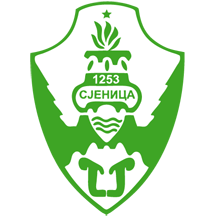     ОПШТИНА Сјеница   ОПШТИНСКА УПРАВА ОПШТИНЕ Сјенице    Служба за инспекцијске послове  Ознака: КЛ ПОД 01Подаци о правном лицу, предузетникуПодаци о правном лицу, предузетникуНазив правног лица, предузетникаОпштина и место седишта правног лица, предузетникаМатични број правног лица, предузетникаПИБ правног лица, предузетникаБрој судског регистрационог улошка ( Попунити за установе )Име и презиме особе за контактНазив радног места особе за контактТелефон особе за контактЕлектронска адреса особе за контактДа ли је правно лице, предузетник регистрован у АПР-у или судском регистру Да ли је правно лице, предузетник регистрован у АПР-у или судском регистру Да ли је правно лице, предузетник регистрован у АПР-у или судском регистру ДА
□ДА
□ДА
□ДА
□ДА
□ДА
□ДА
□ДА
□ДА
□НЕ
□НЕ
□НЕ
□НЕ
□А) Подаци о постројењу/ активностиА) Подаци о постројењу/ активностиА) Подаци о постројењу/ активностиА) Подаци о постројењу/ активностиА) Подаци о постројењу/ активностиА) Подаци о постројењу/ активностиА) Подаци о постројењу/ активностиА) Подаци о постројењу/ активностиА) Подаци о постројењу/ активностиА) Подаци о постројењу/ активностиА) Подаци о постројењу/ активностиА) Подаци о постројењу/ активностиА) Подаци о постројењу/ активностиА) Подаци о постројењу/ активностиА) Подаци о постројењу/ активностиА) Подаци о постројењу/ активностиА1Назив постројења/активностиА2Општина постројења/активностиА2Место постројења/активностиА2Улица постројења/активностиА3Ознака врсте постројења/активности из Уредбе, капацитет постројења/активности 1Ознака:Ознака:Ознака:Ознака:Ознака:Ознака:Капацитет: Капацитет: Капацитет: Капацитет: Капацитет:  Не спада у ова постројења
□ Не спада у ова постројења
□ Не спада у ова постројења
□А4Ознака делатности, капацитет постројења/активности, број Листе из Правилника 2Број Листе:Број Листе:Број Листе:Ознака делатности:Ознака делатности:Ознака делатности:Ознака делатности:Ознака делатности:Капацитет постројења:Капацитет постројења:Капацитет постројења:Капацитет постројења:Капацитет постројења:Нема у Правилнику□Б) Обавезе доставе података према Закону о заштити животне срединеБ) Обавезе доставе података према Закону о заштити животне срединеБ) Обавезе доставе података према Закону о заштити животне срединеБ) Обавезе доставе података према Закону о заштити животне срединеБ) Обавезе доставе података према Закону о заштити животне срединеБ) Обавезе доставе података према Закону о заштити животне срединеБ) Обавезе доставе података према Закону о заштити животне срединеБ) Обавезе доставе података према Закону о заштити животне срединеБ) Обавезе доставе података према Закону о заштити животне срединеБ) Обавезе доставе података према Закону о заштити животне срединеБ) Обавезе доставе података према Закону о заштити животне срединеБ) Обавезе доставе података према Закону о заштити животне срединеБ) Обавезе доставе података према Закону о заштити животне срединеБ) Обавезе доставе података према Закону о заштити животне срединеБ) Обавезе доставе података према Закону о заштити животне срединеБ) Обавезе доставе података према Закону о заштити животне срединеБ1Да ли су за постројење/активност достављени Агенцији сви подаци за Национални регистар извора загађивања( Попунити за извештајни период за који је прошао рок доставе 31. март )Да ли су за постројење/активност достављени Агенцији сви подаци за Национални регистар извора загађивања( Попунити за извештајни период за који је прошао рок доставе 31. март )Да ли су за постројење/активност достављени Агенцији сви подаци за Национални регистар извора загађивања( Попунити за извештајни период за који је прошао рок доставе 31. март )ДА
□2 бодаДА
□2 бодаДА
□2 бодаНЕ
□0 бодаНЕ
□0 бодаНЕ
□0 бодаНЕ
□0 бодаНе постоји обавеза достављања□2 бодаНе постоји обавеза достављања□2 бодаНе постоји обавеза достављања□2 бодаНе постоји обавеза достављања□2 бодаНе постоји обавеза достављања□2 бодаБ2Да ли су за постројење/активност достављени јединици локалне самоуправе сви подаци за Локални регистар извора загађивања ( Попунити за извештајни период за који је прошао рок доставе 31. март )Да ли су за постројење/активност достављени јединици локалне самоуправе сви подаци за Локални регистар извора загађивања ( Попунити за извештајни период за који је прошао рок доставе 31. март )Да ли су за постројење/активност достављени јединици локалне самоуправе сви подаци за Локални регистар извора загађивања ( Попунити за извештајни период за који је прошао рок доставе 31. март )ДА
□2 бодаДА
□2 бодаДА
□2 бодаНЕ
□0 бодаНЕ
□0 бодаНЕ
□0 бодаНЕ
□0 бодаНе постоји обавеза достављања□2 бодаНе постоји обавеза достављања□2 бодаНе постоји обавеза достављања□2 бодаНе постоји обавеза достављања□2 бодаНе постоји обавеза достављања□2 бодаБ3Да ли су подаци за Национални регистар, односно за Локални регистар, достављени у електронском и папирном облику на прописан начинДа ли су подаци за Национални регистар, односно за Локални регистар, достављени у електронском и папирном облику на прописан начинДа ли су подаци за Национални регистар, односно за Локални регистар, достављени у електронском и папирном облику на прописан начинДА
□2 бодаДА
□2 бодаДА
□2 бодаДелимично□1 бодДелимично□1 бодДелимично□1 бодДелимично□1 бодПодаци нису достављени□2 бодаПодаци нису достављени□2 бодаПодаци нису достављени□2 бодаПодаци нису достављени□2 бодаПодаци нису достављени□2 бодаБ4Да ли је правно лице, предузетник доставио Агенцији Годишњи извештај о пластичним кесама, на прописан начин (Попунити за полиетиленске трегер кесе, осим биоразградивих; за извештајни период за који је прошао рок доставе 31. јануар)Да ли је правно лице, предузетник доставио Агенцији Годишњи извештај о пластичним кесама, на прописан начин (Попунити за полиетиленске трегер кесе, осим биоразградивих; за извештајни период за који је прошао рок доставе 31. јануар)Да ли је правно лице, предузетник доставио Агенцији Годишњи извештај о пластичним кесама, на прописан начин (Попунити за полиетиленске трегер кесе, осим биоразградивих; за извештајни период за који је прошао рок доставе 31. јануар)ДА
□2 бодаДА
□2 бодаДА
□2 бодаНЕ
□0 бодаНЕ
□0 бодаНЕ
□0 бодаНЕ
□0 бодаНије извршен увоз/није вршена ова производња □2 бодаНије извршен увоз/није вршена ова производња □2 бодаНије извршен увоз/није вршена ова производња □2 бодаНије извршен увоз/није вршена ова производња □2 бодаНије извршен увоз/није вршена ова производња □2 бодаБ5Да ли је правно лице, предузетник користио адитиве при производњи полиетиленских трегер кеса, осим биоразградивихДа ли је правно лице, предузетник користио адитиве при производњи полиетиленских трегер кеса, осим биоразградивихЈесте□Јесте□Јесте□Није
□Није
□Није
□Није вршена производња ових производа □Није вршена производња ових производа □Није вршена производња ових производа □Није вршена производња ових производа □Није вршена производња ових производа □Није вршена производња ових производа □Није вршена производња ових производа □Б6Да ли је оператер постројења за које се издаје интегрисана дозвола или асфалтне базе, обавестио министарство о   промени власништва, закупа или другог праваДа ли је оператер постројења за које се издаје интегрисана дозвола или асфалтне базе, обавестио министарство о   промени власништва, закупа или другог праваЈесте
□Јесте
□Јесте
□Није
□Није
□Није
□Није у плану промена □Није у плану промена □Није у плану промена □Није у плану промена □Није у плану промена □Не спада у оваква постројења□Не спада у оваква постројења□Б7Да ли је оператер постројења за које се издаје интегрисана дозвола или асфалтне базе, обавестио министарство о почетку рада новог постројењаДа ли је оператер постројења за које се издаје интегрисана дозвола или асфалтне базе, обавестио министарство о почетку рада новог постројењаДА
□2 бодаДА
□2 бодаДА
□2 бодаНЕ
□0 бодаНЕ
□0 бодаНЕ
□0 бодаНе спада у оваква постројења ни нова  постројења□2 бодаНе спада у оваква постројења ни нова  постројења□2 бодаНе спада у оваква постројења ни нова  постројења□2 бодаНе спада у оваква постројења ни нова  постројења□2 бодаНе спада у оваква постројења ни нова  постројења□2 бодаНе спада у оваква постројења ни нова  постројења□2 бодаНе спада у оваква постројења ни нова  постројења□2 бодаБ8Да ли је оператер постројења/активности за које се издаје интегрисана дозвола или асфалтне базе, обавестио министарство о датуму трајног затварања постројењаДа ли је оператер постројења/активности за које се издаје интегрисана дозвола или асфалтне базе, обавестио министарство о датуму трајног затварања постројењаЈесте
□Јесте
□Јесте
□Није
□Није
□Није
□Није у плану трајно затварање□Није у плану трајно затварање□Није у плану трајно затварање□Није у плану трајно затварање□Није у плану трајно затварање□Не спада у оваква постројења□Не спада у оваква постројења□Укупан могући број бодова10утврђени број бодоваСтепен ризикаНезнатанНизакСредњиВисокКритичанБрој бодова10 и 98 и 76 и мањенеманемаСтепен ризика у односу на остварени број бодова је:Незнатан□Степен ризика у односу на остварени број бодова је:Низак□Степен ризика у односу на остварени број бодова је:Средњи□Представници правног лица, предузетника:Представници правног лица, предузетника:Инспектори за заштиту животне средине:Име и презиме:Радно место:Име и презиме:1.1. 2. 2.3. 3.Датум:Датум:Датум: